NSSP Weekly ReportNSSP                                 		     Week Ending 01/20/2017                        POC: Alan DavisNSSP Items This WeekThe NSSP IT project operates with two primary sub-projects for tracking purposes: Development and Technical Assistance.   The Onboarding project is a sub-project of Technical Assistance. A glossary of chart terms can be found in the next section.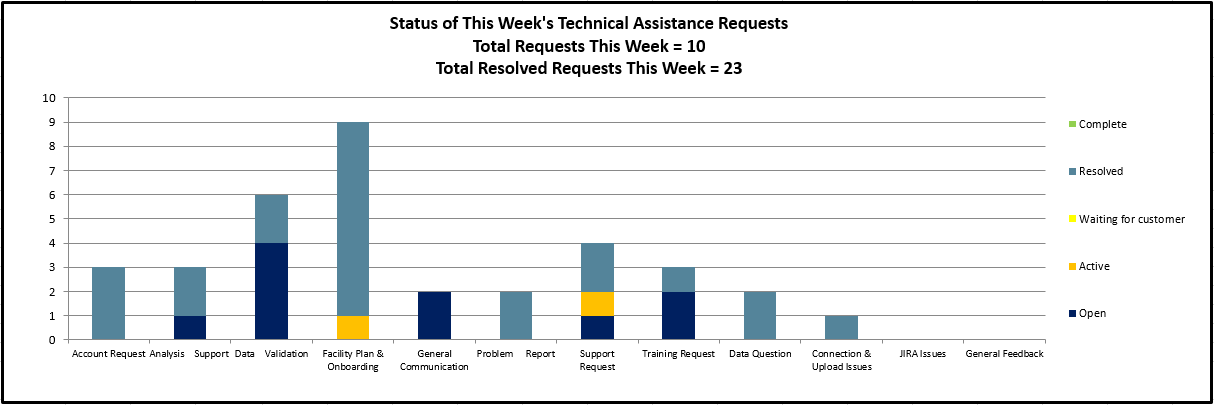 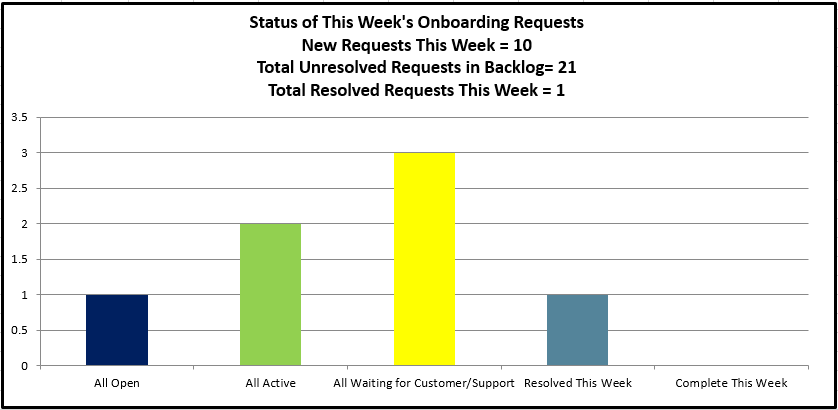 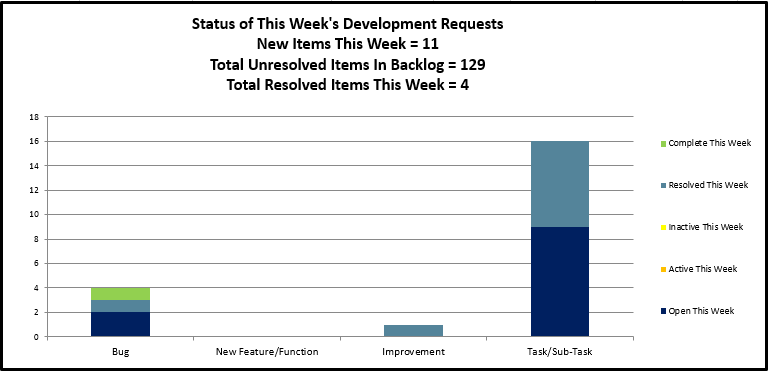 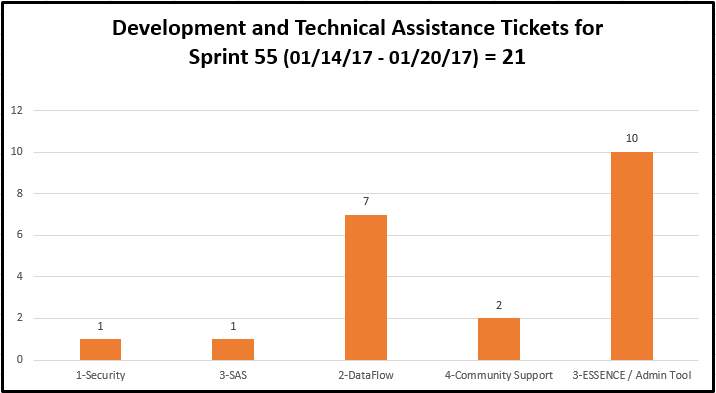 Chart GlossaryDevelopment Sprint ChartIn order to perform Earned Value Management, the BioSense/NSSP IT project team will begin estimating sprints in hours and not sprint points.  Earned value project/performance management (EVPM) is a project management technique for measuring project performance and progress in an objective manner.  In this version of a sprint burn down chart the red line going down represents the value earned (work completed against the estimate) and the green line represents the hours worked.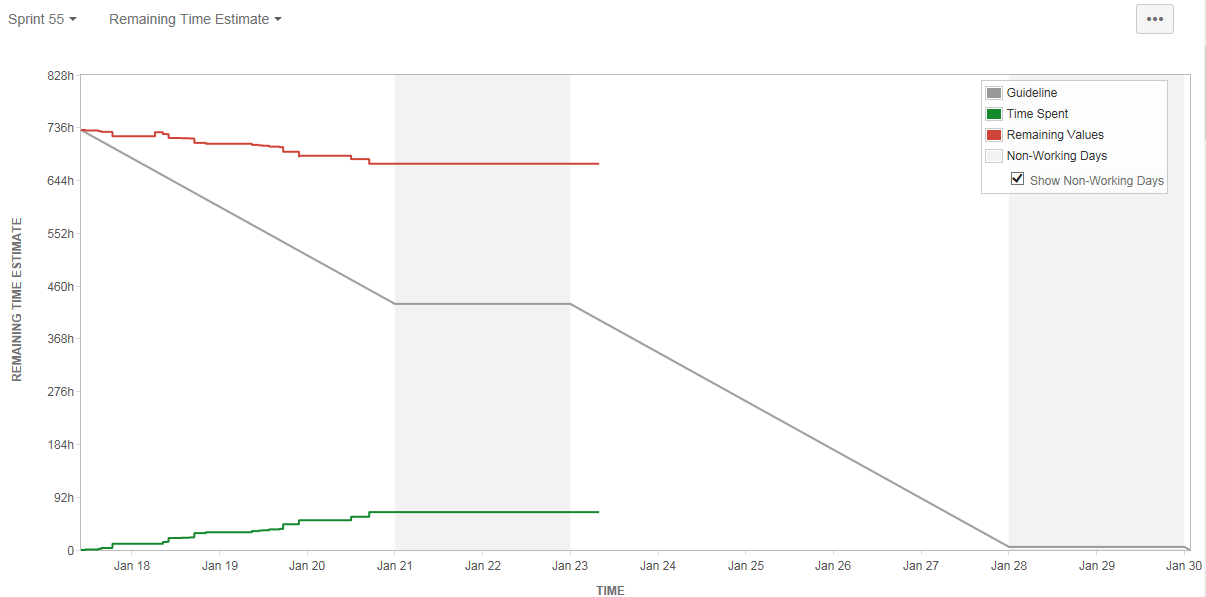 Development Velocity Summary – Last 5 SprintsKey Accomplishments and Plans from This Week (across the project)New/Significant Project Issues/Risks/Scope Changes for Current SprintSystem Maintenance, Updates and OutagesRequirements Status and Agile Development Activities (Sub-task 2.3.2 & Sub-task 2.3.6)Community Enhancement RequestsTermDefinitionTechnical Assistance JIRA Ticket TypesTechnical Assistance JIRA Ticket Types   Feat./Func. SuggestionA feature or functionality suggested by users/stakeholders.   OnboardingAn onboarding-related technical item.   ProcessingA request/item that relates to data processing.   QuestionsAny questions for the technical assistance team, e.g.  HL7 mapping guide.   Tech. Issue - BackendA technical issue with the backend of the BioSense system.   Tech. Issue - FrontendA technical issue with the frontend of the BioSense system.   User Accnt/AccessA user account or access request, e.g. R Studio access.   OtherOther technical requests, e.g. request for new certificates.Development JIRA Ticket TypesDevelopment JIRA Ticket Types   Task/Sub-TaskA development-related issue or request.   ImprovementA suggested change to the system.   New Feature/FunctionA suggested new feature to the system.   BugA development-related issue or defect.StatusStatus   OpenThe item/ticket is in queue.   ActiveThe item/ticket is in progress.   InactiveWork on the item/ticket has started, but is on hold for a particular reason.   Waiting for Customer/SupportThe item/ticket is being worked on and is waiting on a reply from the customer or support.   ResolvedThe item/ticket is done, but needs to be reviewed.   CompleteThe item/ticket is done and has been reviewed.   Re-openedAfter being resolved or complete, the ticket is re-opened for a particular reason.   Priority RubricThe development and technical assistance tickets grouped by BioSense Platform functional areaOther ItemsOther Items   BTABioSense Technical Assistance.  Item/tickets related to technical assistance and coming through the Help Desk.   BABioSense Agile.  Items/tickets related to development or feature requests or backlog.   AgileSoftware development methodology to create requirements and solutions.Sprint and Start DateSprint ItemsSprint Backlog Total Time (hours)Initial + ChangesScope Changes(hours)Sprint VelocityTime (hours) CompletedTime (hours)UnfinishedSprint 55, 01/17/17       61             744          72          92               580Sprint 54, 01/02/17       77             880          260          351               269Sprint 53, 12/19/16       40             520          104          200               216Sprint 52, 12/05/16       61             600          160          380                60Sprint 51, 11/21/16       54             574           55          457               150CategoryKey Accomplishments and PlansRequirementsUpdated/created Jira tickets for data flow enhancements and reprocessing for production AMCCompleted and distributed the weekly status report  01/13/2017 Updating Test plan and requirements checklist for January release of the AMC Aided with transition communications, technical assistance, and gathered feedbackAided in Sprint planning (prioritization and estimation)Update the Quick Start Guide for AMC for new AMC release to take place in late JanuaryAssisted with creating the UI MFT homepage that will be implemented in AMCDrafted wireframes for the UI MFT facility information page within the AMCDrafted Modal Window Page for Primary Facility Selection for MFT UI page in AMCDrafted MFT approval wireframe for Onboarding Super Admins within the AMCCurrently Testing pages in the Test Plan with regards to the AMC Added defect tickets from AMC testing to our Agile application for fixing System Development & MaintenanceWorked on code to process DOD Address questions regarding legacy dataAdded replication from individual sites from Stage Archive to DataMartMonitored SQL environment as a check and balance and look out for anomaliesUpdated AMC design documents AMC Test deployment for 1.1.02Worked on User Group Characteristics for build in AMCContinued to trace issues with datamart_update report;Worked at bringing SAS Environment Manager fully up;Continued process of evaluation for SAS Studio implementation;Received SAS/ACCESS for MS SQL Server to be added to VA Server;Participated in meeting with SAS regarding Data Quality;Set SQL Server database as repository for SAS DQ.Data OnboardingResolved Issue with Duplicate Facility Names sending to different FacilityID_UUIDs (in MFT/ESSENCE) –Performed regular MFT update requests received in Service DeskContinued requirements development/updates for Facility Administration ToolContinued preparation for Quarter 1 Onboarding Planning and Prioritization periodTechnical SupportOperational support for the Essence platformMonitoring replication objects on the various platformsWorking on support JIRA ticketsWorking on Biosense Legacy import processData AnalyticsResearched UT volume drop for small number of facilities.Confirmed ID values being sent for Discharge Disposition met PHIN standards, recommended update to reference tables of valid values being held in ESSENCE for QA Reports.QA check Individual sites legacy fixes Updated Status (date range, volume) on legacy transition spreadsheet up to Cluster 5Worked on updating VET information into the DataMartWorked on patches and one off fixes in staging Checked indexes on processed and Raw TablesMet with ADM team to discuss PHINMS Legacy conversion requirementsAttended LabCorp data integration requirementsReviewed  documents related to BioSense Platform from Knowledge Transfer MeetingsTraining & CommunicationUpdated transition materialsMonitored and resolved NSSP Mailbox/ Held Desk requestsTypeIDDescriptionMitigation/Action TakenStatusRiskR012Amazon infrastructure issues may affect BioSense Platform infrastructure.Monitor Amazon performance and prioritize and respond to issues as determined by the project team.MonitorRiskR013The development, testing, and staging environment AMC applications are not independent systems. Existing connections between each may lead to issues when new development is implementedThe team will work to identify a long term solution to separate the applications (AMC & ESSENCE) in each environment. In the short term, they will create and adhere to SOPs and checklists for releasing new builds in each environment MonitorDate(s) Time(s) of Outages/Updates/PatchesEstimated DowntimeReasonExpected or UnexpectedThursday 01/05/176:00 AM TO 10:00 AM4 hoursPlanned Patching – Staging SystemsExpectedThursday 01/12/176:00 AM TO 10:00 AM4 hoursPlanned Patching – Production SystemsExpectedMonday 1/23/20176:00 AM TO 10:00 AM4 hoursPlanned Patching – Production SystemsExpectedDateLast Week's Activities%CompleteUpcoming ActivitiesData Flow 1/09/2016The team continued to conduct quality assurance testing on stored procedures, and monitored Production data flow enhancements.97%The requirements team will continue working with development team to streamline transition to the production environment. ESSENCE Settings11/30/2016The development team continued testing of multiple account PIV. The project team met to plan an agenda for in-person meeting with JHU.96%The team will meet with JHU to discuss maintenance and remaining development. Key decisions will be documented.Access & Management Center11/30/2016AMC Release 1.0.1 was tested to ensure requirements were met. Test plan and results documented and communicated to team for resolution97%The requirements team will conduct testing on the new builds of the AMC and document enhancements/defects as discovered. Master Facility Table11/30/2016The team continued development of remaining and changed requirements for MFT updates via Adminer. The project team tested and resolved issues.92%The requirements and data analytics teams will test development and documenting requirement changes as needed. Reporting 11/30/2016The team added automatic email functionality to the DataMart report, Daily Data Status report and Reporting database.88%The DataMart dashboard report will be implemented and tested. Feedback will be prioritized.Enhancement TypeKeySummaryStatusCreatedUpdatedImprovement	REQMTS-446AMC – Export/Download ReportsOpen8/04/20168/05/2016ImprovementREQMTS-445AMC – Edit Rule Enhancement (Edit data selection)Open8/03/20168/03/2016Improvement	BA-2455Add Help Desk Link to My Info tabResolved8/04/201612/16/2016ImprovementBA-2288Shared space for jurisdiction and workgroups on R-studioOpen7/31/20154/11/2016ImprovementBA-2496	User Profile – Make Organization a Required FieldResolved8/04/201612/16/2016ImprovementBA-2952Remove potential PII columns from AMC User ReportOpen12/15/201601/17/2016New ESSENCE FeatureBA-2288ESSENCE Enhancement - Limit Adder/ Configuration OptionsOpen5/23/20165/23/2016New ESSENCE FeatureBA-2287ESSENCE Enhancement - Trend Alert ListsOpen5/23/20165/23/2016New ESSENCE FeatureBA-2286ESSENCE Enhancement - Add other variables to the % Completeness Data Quality ReportOpen5/23/20165/23/2016New ESSENCE FeatureBA-2285ESSENCE Enhancement - Add Data Quality to Report ManagerOpen5/23/20165/23/2016